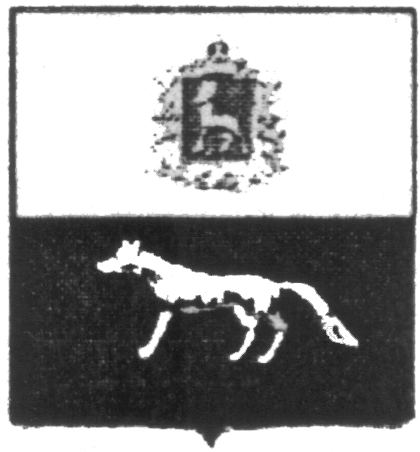 П О С Т А Н О В Л Е Н И Е       от 18.07.2019 г.   № 26О внесении изменений в Приложение к постановлению администрации сельского поселения Кармало-Аделяково муниципального района Сергиевский № 50 от 29.12.18г. «Об утверждении муниципальной программы «Развитие сферы культуры и молодежной политики на территории сельского поселения Кармало-Аделяково муниципального района Сергиевский» на 2019-2021гг.В соответствии с Федеральным законом от 06.10.2003 № 131-ФЗ «Об общих принципах организации местного самоуправления в Российской Федерации» и Уставом сельского поселения Кармало-Аделяково, в целях уточнения объемов финансирования проводимых программных мероприятий, Администрация сельского поселения Кармало-Аделяково муниципального района Сергиевский  ПОСТАНОВЛЯЕТ:        1.Внести изменения в Приложение к постановлению Администрации сельского поселения Кармало-Аделяково муниципального района Сергиевский № 50 от 29.12.18г. «Об утверждении муниципальной программы «Развитие сферы культуры и молодежной политики на территории сельского поселения Кармало-Аделяково муниципального района Сергиевский» на 2019-2021гг. (далее - Программа) следующего содержания:        1.1.В Паспорте Программы позицию «Источники финансирования Программы» изложить в следующей редакции:        Общий объем финансирования программы в 2019-2021 годах:всего – 825,14549 тыс. рублейв том числе:2019 год – 825,14549 тыс. рублей2020 год – 0,002021 год – 0,00       1.2. Приложение №1 к Программе изложить в редакции согласно приложению №1 к настоящему Постановлению.        2.Опубликовать настоящее Постановление в газете «Сергиевский вестник».        3.Настоящее Постановление вступает в силу со дня его официального опубликования.Глава сельского поселения Кармало-Аделяково  муниципального района Сергиевский                                             Карягин О.М.Приложение №1к Постановлению администрациисельского поселения Кармало-Аделяковомуниципального района Сергиевский №26 от 18.07.2019г.Перечень мероприятий муниципальной программы «Развитие сферы культуры и молодежной политики на территории сельского поселения Кармало-Аделяково муниципального района Сергиевский» на 2019-2021 годы№ п/пНаименование мероприятияОтветственные исполнители (соисполнители)Срок реализацииОбъем финансирования по годам, тыс. рублейОбъем финансирования по годам, тыс. рублейОбъем финансирования по годам, тыс. рублейОбъем финансирования по годам, тыс. рублейИсточники финансирования№ п/пНаименование мероприятияОтветственные исполнители (соисполнители)Срок реализации201920202021ВсегоИсточники финансирования1Проведение программных массовых мероприятий, направленных на сохранение и развитие традиций и обрядов национальных культур в селах поселенияАдминистрация сельского поселения Кармало-Аделяково2019-202170,000000070,00000Бюджет поселения2Создание условий для организации досуга и обеспечение жителей поселения услугами организаций культуры, в том числе организация содержания домов культуры поселенияАдминистрация сельского поселения Кармало-Аделяково2019-2021709,1160000709,11600Бюджет поселения3Организация библиотечного обслуживания населения, комплектование и обеспечение сохранности библиотечных фондов библиотек поселенийАдминистрация сельского поселения Кармало-Аделяково2019-202126,810130026,81013Бюджет поселения4Организация и осуществление мероприятий по работе с детьми и молодежью в поселенииАдминистрация Сельского поселения Кармало-Аделяково2019-202119,219360019,21936Бюджет поселенияИТОГО825,1454900825,14549